Anexa nr. 1 la H.C.L.nr.61 din 29.05.2013Modificată prin : H.C.L. nr. 70 din 22.05.2015Completată prin : H.C.L. nr. 139 din 28.10.2016Modificată și completată  prin H.C.L. nr. 30 din 28.03.2019NORME OBLIGATORII ŞI RESPONSABILITĂŢI CONCRETE CE REVIN INSTITUŢIILOR PUBLICE, AGENŢILOR ECONOMICI, CELORLALTE PERSOANE JURIDICE ŞI CETĂŢENILOR PENTRU GOSPODĂRIREA LOCALITĂŢII PECICA, REGIMUL CONTRAVENŢIILORCAP.I. - Dispoziţii generaleArt.l - Prezentele norme stabilesc obligaţiile instituţiilor publice, ale agenţilor economici, ale celorlalte persoane juridice şi ale cetăţenilor şi responsabilităţile concrete ce revin acestora pentru gospodărirea localităţii Pecica şi a satelor aparţinătoare.Art.2 - Normele au fost elaborate în baza următoarelor acte normative:Ordonanţa Guvernului nr.21/2002 privind gospodărirea localităţilor urbane şi rurale, aprobată cu modificări prin Legea nr.515/2002;Legea nr.50/1991. republicată, privind autorizarea executării construcţiilor şi unele măsuri pentru realizarea locuinţelor;Legea nr.422/2001 - republicată, privind protejarea monumentelor istorice;Legea nr. 10/1995 privind calitatea în construcţii, cu modificările ulterioare;Legea nr.230/2007 privind înfiinţarea, organizarea şi funcţionarea asociaţiilor de proprietari;Hotărârea Guvernului nr. 1588/2007 pentru aprobarea Normelor metodologice de aplicare a Legii nr.230/2007, privind înfiinţarea, organizarea şi funcţionarea asociaţiilor de proprietari;Legea nr.215/2001 - republicată - Legea Administraţiei Publice Locale;Ordonanţa Guvernului nr.2/2001 privind regimul juridic al contravenţiilor, aprobată prin Legea nr. 180/2002, cu modificările şi completările ulterioare:Ordinul nr. 536/1997- cu modificările şi conexiunile ulterioare, pentru aprobarea Normelor de igienă şi a recomandărilor privind mediul de viaţă al populaţiei;Ordinul nr.l 10/2007, privind aprobarea Regulamentului-cadru al serviciului de salubrizare a localităţilor;Legea nr. 123/2012, a Energiei electrice, şi a gazelor naturale;Legea nr.230/2006, a Serviciului de iluminat public, cu modificările ulterioare;Legea nr.l01/2006, a Serviciului de salubrizare a localităţilor, modificată şi completată;Legea nr.205/2004, privind Protecţia animalelor, cu modificările ulterioare;Legea nr.9/2008, pentru modificarea Legii nr.205/2004;Legea nr.60/2004, privind Ratificarea Convenţiei Europene pentru protecţia animalelor de companie, semnată la Strasbourg, la 23 iunie 2003;O.U.G. nr. 155/2001, privind aprobarea programului de gestionare a câinilor fară stăpân, cu modificările ulterioare;Legea nr.227/2002, pentru aprobarea O.U.G. nr.l55/2001;Legea nr. 391/2006, pentru modificarea O.U.G.nr. 155/2001;Legea nr. 241/2006. a Serviciului de alimentare cu apă şi canalizare, modificată prin O.U.G. nr.13/2008;Legea nr.51/2006 a Serviciilor comunitare de utilităţi publice, cu modificările şi completările ulterioare;O.G. 195/2005. privind Protecţia Mediului, aprobată cu modificări prin Legea nr.265/2006;O.U.G. 195/2002, republicată, privind circulaţia pe drumurile publice;H.G. nr.930/2005, privind aprobarea Normelor speciale privind caracterul şi mărimea zonelor de protecţie sanitară şi hidrogeologică, cu modificările şi conexiunile ulterioare;Legea nr. 107/1996, Legea Apelor, modificată şi completată prin Legea nr.310/2004 şi Legea nr. 112/2006;Legea nr.400/2005, privind aprobarea O.U.G. nr.73/2005, pentru modificarea şi completarea O.U.G. nr. 107/2002, privind înfiinţarea Administraţiei Naţionale „Apele Române”;H.G. nr. 856/2002, privind evidenţa gestiunii deşeurilor şi pentru aprobarea listei cuprinzând deşeurile, inclusiv deşeurile periculoase, cu modificările şi completările ulterioare;Ordinului Ministrului Lucrărilor Publice şi Amenajării Teritoriului nr. 63/N din 11 august 1998;Legea nr.24/2007, privind reglementarea şi administrarea spaţiilor verzi din intravilanul localităţilo1H.G. nr.955/2004. pentru aprobarea reglementărilor-cadru de aplicare a-O.G. nr.71/2002 privind organizarea şi funcţionarea serviciilor publice de administrare a domeniului public şi privat de interes local,Art.3 - Obiectul reglementării îl constituie obligaţiile şi responsabilităţile concrete care revin subiecţilor enumeraţi la art.l în privinţa:protecţiei şi conservării mediului construit şi natural;colectarea în sistem organizat şi controlat a deşeurilor municipale şi a celor asimilate acestora, deşeuri din construcţii şi deşeuri industriale;respectării normelor de executarea construcţiilor şi de siguranţă a acestora;întreţinerii aspectului civilizat, în bună stare a construcţiilor, incintelor, împrejmuirilor;întreţinerii şi reparaţiei drumurilorasigurării în condiţii normale a transportului public localasigurării/întreţinerii curăţeniei locurilor publice şi a gestionării deşeurilor municipale şi a celor asimilate acestora, deşeuri din construcţii şi deşeuri industriale;administrării/îngrijirii spaţiilor verzi, a conservării şi protecţiei mediului, precum şi a altor lucrări şi dotări publice:menţinerii curăţeniei în târguri, oboare şi pieţeefectuării publicităţii în spaţiile publice, cf. reglementărilor în vigoareasigurării ordinei şi siguranţei publiceprotecţiei sanitare publice;respectării normelor legale şi a condiţiilor specifice de deţinere a animalelor de fermă şi a celor de companie, pe raza localităţii Pecica;combaterii vectorilor: rozătoare, insecte, dăunători - pe raza localităţii Pecica;canalizării, alimentării cu apă şi epurării apelor uzatealimentării cu energie termică, electrică şi iluminat public.Art.4 - Administrarea condominiilor se realizează potrivit prevederilor legale în materie, prezentele norme stabilind cerinţele obligatorii în domeniul gospodăririi localităţii.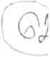 CAP.II. - Obligaţiile instituţiilor publice, ale agenţilor economici/alte persoane juridice, ale cetăţenilor şi ale asociaţiilor de proprietari/locatari.Secţiunea I.Obligaţiile instituţiilor publice, ale agenţilor economici şi ale celorlalte persoane juridice:Art.5. - Instituţiile publice, agenţii economici şi celelalte persoane juridice, sunt obligate să ia măsuri pentru asigurarea întreţinerii curăţeniei şi îmbunătăţirii aspectului edilitar al clădirilor, curţilor, împrejmuirilor, căilor de acces, precum şi a străzilor, drumurilor şi zonelor verzi aferente acestora. în acest scop le revin următoarele obligaţii:1.Să întreţină în stare corespunzătoare imobilele în care îşi desfăşoară activitatea prin efectuarea lucrărilor de reparaţii. renovări. amenajări şi alte lucrări specifice, cu respectarea următoarelor reguli:a)faţadele imobilelor (sedii sau puncte de lucru) se renovează cu o periodicitate de 10 ani. sau   ori de câte ori este necesar, ca urmare a unor deteriorări importante ale acestora, ţinându-se cont de următoarele aspecte:     -renovarea faţadelor principale se va realiza pe toată lungimea şi înălţimea acestora, fiind exclusă       zugrăvirea unei porţiuni a acesteia ( ex: numai parter)    -se vor păstra ornamentele iniţiale ale faţadelor (ancadrarmente, antablamente, etc), fiind interzisă      eliminarea elementelor decorative;    -nu se admite pozarea cablurilor de orice fel pe faţadele principale ale clădirilor precum şi a      cutiilor posturilor de reglare gaze sau a contoarelor.;    -în timpul lucrărilor de renovare schelele se protejează cu plase de protecţie. Pentru cei      interesaţi, plasa de protecţie poate fi utilizată şi ca suport publicitar de tip mesh;    -lucrările de întreţinere şi reparaţii se efectuează la timp conform normelor conţinute în cartea      tehnică a construcţiei şi/sau conform constatărilor rezultate din activitatea de urmărire a       comportării în timp a construcţiilor;    -executantul lucrărilor de construcţii (construcţii noi, renovări,etc.) are obligaţia de a asigura un     coridor de trecere de-a lungul întregii lucrări pentru păstrarea circulaţiei pietonale;    -nu este obligatorie renovarea imobilelor în termenul prevăzut la alin.(l) dacă starea acestora este      bună;  b) proprietarul construcţiei care, ca urmare a gradului de degradare al acesteia (desprinderi de elemente    constructive, părţi din faţadă sau acoperiş) afectează spaţiul public, are obligaţia de a interveni imediat pentru remedierea deficienţelor şi totodată de a marca şi izola zona expusă;2. Să asigure întreţinerea permanentă a curăţeniei porţilor, geamurilor, vitrinelor, firmelor, şi a faţadelor clădirilor în care îşi desfăşoară activitatea prin:a)spălarea, îndepărtarea prafului, (ex: imobilele cu faţade „cortină" ,din sticlă, materiale compozite, etc., se curăţă integral de cel puţin 2 ori pe an, în lunile octombrie şi aprilie), curăţarea şi zugrăvirea periodică a acestora,b)repararea,, înlocuirea geamurilor sparte sau crăpatec)amenajările festive ale vitrinelor ocazionate de diferite sărbători, se menţin doar în perioada de desfăşurare (într-un interval maxim de 2 luni);d)întreținerea în stare bună a tâmplăriei prin reparațiile curente ce se impun și vopsirea periodică a celei de lemn, în imobilele cu mai multe apartamente tâmplăria se vopsește în aceeași culoare,e)tâmplăria imobilelor clasificate „monument istoric” sau reprezentative arhitectural care nu mai poate fi recondiţionată, se înlocuieşte parţial sau în întregime (după caz) cu tâmplărie din materiale identice ca formă şi culoare;f)înlocuirea geamurilor şi uşilor cu geam termopan se autorizează cu montarea acesto ra în tâmplărie identică, ca formă, material şi culoare cu cea înlocuită, la imobilele clasificate ..monument istoric“ sau reprezentative arhitectural;g)porţile imobilelor clasificate ca „monument istoric” sau reprezentative arhitectural (porţile uscate) se renovează şi se restaurează cu materiale identice sau se înlocuiesc cu unele noi idcntice cu originalul;h)porţile imobilelor „monument istoric” în situaţia în care nu pot fi recondiţionate, vor fi înlocuite cu altele noi. păstrându-se aceeaşi formă, material şi ornamentei)lucrările de reconstruire, consolidare, transformare, extindere, desfiinţare se efectuează pe baza proiectului tehnic întocmit de persoane autorizate şi pe baza autorizaţiei de construire, cu respectarea Legii nr. 50/1991 privind autorizarea executării lucrărilor de construcţii, republicată, a Legii nr. 422/2001 republicată, privind protejarea monumentelor istorice (unde este cazai) şi a Legii nr. 10/1995, privind calitatea în construcţii, cu modificările ulterioare.j) agenţii economicii care deţin ori au amplasate pe teritoriul oraşului panouri publicitare, sau folosesc pentru publicitate staţiile mijloacelor de transport în comun ori au amplasate pentru preluarea corespondenţei facilităţi specifice (cutii poştale, etc.), le vor menţine permanent curate şi estetice.3 . Să finalizeze construcţiile începute, ale căror autorizaţii de construire au expirat, cu bligativitatea solicitării unei noi autorizaţii de construire, în condiţiile legii.a)Pentru construcţiile nefinalizate, pentru care nu se solicită autorizaţii de construire în condiţiile pct. 3. şi care sunt amplasate la frontul stradal în adiacenţa domeniului public, se asigură măsurile de conservare, de protecţie a domeniului public şi siguranţă a circulaţiei.b)în toate cazurile proprietarii au obligaţia să asigure aspectul îngrijit al construcţiilor nefmalizate prin înlocuirea materialelor de protecţie deteriorate (folii, panouri, etc), prin îndepărtarea molozului, a materialelor rezultate din demolare, prin abordarea oricăror soluţii necesare realizării scopului prezentei hotărâri.c)Sunt exceptate şantierele în lucru.4.Să asigure menţinerea curăţeniei şi a ordinii la locurile de depozitare din curţile interioare, pe terenurile pe care le deţin, pe trotuare, pe căile de acces, în imobilele pe care le folosesc şi pe spaţiile verzi aferente acestora, prin:a)depozitarea materialelor, mărfurilor, utilajelor în zonele cu vizibilitate directă din domeniul public, în mod ordonat, în considerarea aspectului civilizat şi îngrijit al zonelor, spaţiilor respective:b)păstrarea căilor de acces în imobile şi în curţile interioare permanent libere accesului publicului, echipajelor de intervenţie ale pompierilor, ambulanţei sau altor forme de intervenţii; în acest sens pe căile de acces se interzice depozitarea oricăror materiale (deşeuri, materiale de construcţii, mărfuri, ambalaje, etc.);c)efectuarea şi menţinerea curăţeniei trotuarelor, a părţii carosabile a străzii şi a locurilor de parcare pe care le folosesc;d)depozitarea deşeurilor asimilate deşeurilor municipale (nepericuloase) în pubele şi în locuri special amenajate, cu interdicţia totală de aruncare, abandonare a acestora direct pe sol, în curţile interioare sau pe domeniul public. Manipularea. (încărcarea, descărcarea, transportul, depozitarea şi aruncarea) materialelor generatoare de praf în saci/recipiente speciale. încât să se evite poluarea prin emisia de pulberi sedimentabile;e)menţinerea igienei în clădirile şi incintele în care îşi desfaşoară activitatea, deţinute cu orice titlu, prin activităţi de curăţare, deratizare, dezinsecţie şi dezinfecţie;f)asigurarea igienizării şi a ventilaţiei corespunzătoare în subsolurile şi podurile clădirilor şi incintelor deţinute, în care îşi desfaşoară activitatea,g)să asigure împrejmuirea și menținerea în perfectă stare de curățenie a terenurilor intravilane și a clădirilor pe care le dețin sau le utilizează sub orice formă legală.5.Să asigure protecţia şi să menţină curăţenia spaţiilor verzi, a parcurilor şi arborilor, a drumurilor, trotuarelor, pe aliniamentul aferent imobilelor deţinute, a părţii carosabile a străzilor şi a locurilor de parcare pe care le folosesc, precum şi a altor lucrări şi dotări publice, prin:a)încheierea unui contract de prestări-servicii publice de salubrizare, pentru colectarea, transportul deşeurilor municipale de la toate adresele de domiciliu, sedii şi puncte de lucru declarate de producători prin declaraţiile de impunere, de asemenea, depozitarea deşeurilor în condiţii specifice;b)măturatul zilnic, ori de câte ori este necesar. Măturatul se efectuează după stropirea cu apă a suprafeţelor respective, cu excepţia perioadelor cu temperaturi negative. Se interzice îndepărtarea gunoiului măturat de pe trotuar pe carosabil, sau pe zona verde;c)păstrarea curăţeniei în jurul recipientelor de pre-colectare a deşeurilor rezultate din activitatea proprie şi manipularea corespunzătoare, pentru a evita deteriorarea sau distrugerea acestora;d)asigurarea amplasării la fiecare intrare din stradă, la punctele de lucru şi la sediul unde îşi desfaşoară activitatea a unui recipient de dimensiuni reduse pentru colectarea ambalajelor, hârtiilor şi mucurilor de ţigări şi golirea acestuia ori de câte ori este nevoie;e)asigurarea colectării deşeurilor rezultate în urma activităţilor de construire, reparaţii, curăţare şi igienizare a clădirilor şi a altor incinte, precum şi a celor din amenajarea şi întreţinerea spaţiilor verzi numai în containere standardizate. Asigurarea containerelor şi efectuarea transportului acestor tipuri de deşeuri se face, contra cost şi trebuie solicitată operatorului de servicii publice de salubrizare, specificându-se compoziţia şi originea deşeurilor. Fac excepţie situaţiile în care agentul economic deţine recipiente standardizate agreate de operatorul de servicii publice de salubrizare, recipiente în care poate colecta şi transporta deşeurile, cu autovehiculele proprii;f)contractarea unor servicii de colectare, transport şi incinerare a deşeurilor spitaliceşti rezultate din activitatea sanitară, numai cu operatorii autorizaţi de autorităţile competente de protecţie a mediului şi utilizarea doar a unor recipiente speciale destinate acestor tipuri de deşeuri;g)deşeurile vegetale, menajere sau de altă natură din curţi (cauciuc, folii plastic, textile, etc.), de pe străzi sau din orice alte locuri nu vor fi arse la locurile de provenienţă, ci vor fi transporta-te în locuri special destinate depozitării deşeurilor;h)presărarea de nisip, rumeguş sau alte materiale antiderapante pe trotuare, în faţa imobilelor în caz de polei;i)îndepărtarea zăpezii şi a gheţii ori de câte ori este necesar. Strângerea zăpezii se face în locuri în care nu stânjeneşte circulaţia pietonală. auto sau parcarea.j) îndepărtarea zăpezii de pe acoperișuri sau fixarea acesteia prin montarea de parazăpezi pentru acoperișuri, pentru a preveni căderea necontrolată a acesteia de pe acoperișuri, precum și îndepărtarea țurțurilor de pe clădiri, fie prin mijloace proprii, fie prin intermediul firmelor specializate. Zăpada și gheața rezultate vor fi depozitate pe spațiul din dreptul imobilului, fără a împiedica circulația pietonală sau scurgerea apei în sistemul de canalizare.k) curăţarea mijloacelor de transport şi a utilajelor la intrarea acestora pe drumurile publice dinşantiere, zone agricole, etc. prin orice mijloc propriu prin care se îndepărtează noroiul de pe anvelope în aşa fel încât acesta să nu fie împrăştiat pe carosabil.1) spălarea vehiculelor sau a ambalajelor în locuri special amenajate, altele decât spaţi ile publice.m) neocuparea domeniului public cu materiale de construcţii, cu unelte şi maşini agricole, caroserii sau cu orice alte obiecte, cu excepţia celor destinate activităţilor comerciale autorizate.6.Să protejeze drumurile, să optimizeze circulaţia, condiţiile de transport în comun şi siguranţa cetăţenilor, prin:a)Intervenţia imediată, autorizată de către Primărie, pentru remediere (de către operatorii/deţinătorii de reţele subterane - C.E.T., E-on Gaz, etc), în cazul unor avarii care produc scurgeri de lichide pe străzi, trotuare sau parcaje, prăbuşiri ale suprafeţelor carosabile care pot provoca accidente;b)Semnalizarea rutieră corespunzătoare de zi şi de noapte de către executantul oricărui fel de săpături, inclusiv cele de intervenţii în caz de avarii, care se efectuează în suprafeţele străzilor, trotuarelor şi parcajelor, aşa cum este precizat în prevederile art.33 alin.2 din Legea 49/2006 privind aprobarea O.U.G. 195/2002 , republicată. Semnalizarea punctului de lucru se va face în conformitate cu Normele Metodologice privind condiţiile de închidere sau de instituire a restricţiilor de circulaţie în vederea executării de lucrări pe domeniul public şi/sau pentru protejarea drumului, elaborate de Ministerul de Interne şi Ministerul Transporturilor.c)Refacerea tramei stradale, a trotuarelor şi a parcajelor, în maxim 72 de ore, de la stadiul „piatră", până la cota „zero”, de la data/momentul începerii lucrărilor de intervenţii în domeniul public sau privat al oraşului Pecica, indiferent dacă acestea sunt avarii sau lucrări noi.d)asigurarea unui aspect corespunzător şi a funcţionării în parametrii tehnici optimi a mijloacelor de transport în comun.e)asigurarea unui spaţiu destinat informării cetăţenilor (în interiorul mijlocului de transport) cu privire la instrucţiunile de utilizare şi păstrare a curăţeniei mijloacelor de transport în comun.f)menţinerea în condiţii optime (de către operatorul de servicii de transport), a mobilierului şi utilităţilor din dotarea mijlocului de transport.g)asigurarea unui aspect corespunzător mijloacelor de transport, indiferent de felul proprietăţii acestora, asigurarea funcţionării în parametrii tehnici constructivi, fară repercusiuni în poluarea mediului cu gaze de eşapament peste normal, scurgeri de ulei sau carburanţi pe străzi sau în locuri de staţionare, scurgeri de beton sau scurgeri ale produselor transportate.h)nepătrunderea cu vehicule sau autovehicule pe locurile destinate promenadei pietonale, decât cu autorizaţie eliberată de către Primăria oraşului Pecica în acest sens.Secţiunea IIObligaţiile cetăţenilor şi ale asociaţiilor de proprietari/locatariArt.6. - în domeniul gospodăririi oraşului Pecica şi a satelor aparţinătoare, proprietarii de gospodării individuale, cetăţenii care locuiesc în imobile cu două sau mai multe apartamente, asociaţiile de proprietari/locatari, au următoarele obligaţii cu privire la întreţinerea şi păstrarea curăţeniei clădirilor, locuinţelor, anexelor gospodăreşti, incintelor, împrejmuirilor acestora, arterelor de circulaţie, a locurilor publice şi a menţinerii esteticii oraşului:1.Să se constituie în asociaţii de proprietari conform L. 234/2002 şi H.G.R. nr. 1386/2003, iar activitatea acestora asociaţii va fi con formă cu actele normative de mai sus.2.Să întreţină curăţenia locuinţelor pe care le deţin în proprietate sau cu orice titlu, a anexelor gospodăreşti, a curţilor şi împrejmuirilor acestora, prin:asigurarea curăţării periodice a faţadelor locuinţelor şi a altor construcţii amplasate în proximitatea străzii (frontul stradal)efectuarea şi menţinerea curăţeniei trotuarelor (sau a drumului acolo unde nu există trotuare) pe porţiunea din dreptul imobilului aflat în folosinţă (în calitate de proprietar sau locatar), precum şi a locurilor de parcare folosite;asigurarea curăţeniei şi a aspectului ordonat şi îngrijit în curţi şi în mod obligatoriu în cele cu vizibilitate directă din domeniul public;măturat periodic (săptămânal); Se interzice îndepărtarea gunoiului măturat de pe trotuar pe carosabil, sau pe zona verde;îndepărtarea buruienilor, a florei spontane care creşte pe lângă borduri, garduri, stâlpi, împrejmuiri, ş.a.m.d..Se interzice proprietarilor de imobile, case individuale, scoaterea şi depozitarea pe domeniul public a resturilor vegetale rezultate din curăţarea grădinilor şi curţilor. Aceste tipuri de deşeuri pot fi depozitate în grădină în vederea producerii de compost natural sau pot fi colectate de către operatorul de salubritate, contra-cost. cu asigurarea containerului standardizat necesar, la solicitare;In cazul asociaţiilor de proprietari, resturile vegetale rezultate din curăţarea zonelor verzi şi a plantaţiilor existente pe acestea, se vor colecta de către operatorul de spaţii verzi;întreţinerea spaţiilor verzi adiacente imobilelor şi condominiilor prin măturare, greblare şi chiar plantare cu material dendrofloricol, toaletarea arborilor de talie mică şi a arbuştilor ornamentali;în situaţiile în care se sesizează iminenţa prăbuşirii unui arbore, proprietarii, asociaţiile de proprietari au obligaţia de a sesiza de îndată autoritatea publică locală.j) presărarea de nisip, rumeguş sau alte materiale antiderapante pe trotuare, în faţa imobilelor în caz de polei, precum şi îndepărtarea zăpezii şi a gheţii ori de câte ori este necesar. Strângerea zăpezii se face în locuri în care nu stânjeneşte circulaţia pietonală, auto, parcarea sau scurgerea apei în sistemul de canalizare;k) îndepărtarea zăpezii de pe acoperișuri sau fixarea acesteia prin montarea de parazăpezi pentru acoperișuri, pentru a preveni căderea necontrolată a acesteia de pe acoperișuri, precum și îndepărtarea țurțurilor de pe clădiri, fie prin mijloace proprii, fie prin intermediul firmelor specializate. Zăpada și gheața rezultate vor fi depozitate pe spațiul din dreptul imobilului, fără a împiedica circulația pietonală sau scurgerea apei în sistemul de canalizare.1) efectuarea operaţiunilor de deratizare şi dezinsecţie;m) asigurarea igienizării şi a ventilaţiei corespunzătoare în subsolurile şi podurile locuinţelor colective (în sistem condominiu); se interzice depozitarea în incinte a produselor sau materialelor care pot crea disconfort vecinilor;n) depozitarea în casa scărilor holuri sau culuare folosite în comun a oricăror feluri de bunurio)	căile de acces în imobile şi în curţile interioare (în cazul condominiilor) se vor păstra permanent libere pentru a se asigura accesul echipajelor de intervenţie ale pompierilor, ambulanţei sau altor forme de intervenţii; în acest sens pe căile de acces se interzice depozitarea oricăror materiale (mobilier, deşeuri, materiale de construcţii, etc.);p) întreţinerea instalaţiilor în stare bună de funcţionare, cu obligativitatea de sesizare de îndată a autorităţilor competente în cazul constatării unor deficienţe la instalaţiile de încălzire sau la reţelele de gaz sau energie electrică;q) la blocuri, este permisă punerea la uscat a rufelor în balcoane, terase, logii, doar pe dispozitive care să nu depăşească cota parapetului; se interzice montarea oricăror dispozitive de uscare a rufelor pe întreaga faţadă a blocului;   r) depozitarea deşeurilor menajere şi reciclabile numai în recipiente standardizate puse la dispoziţie gratuit de către operatorul de servicii publice de salubrizare;  s)amplasarea recipientelor pentru colectarea deşeurilor menajere şi reciclabile la o distanţă minimă de 10 m faţă de ferestrele imobilelor de locuit şi la o distanţă care să permită accesul operatorului în condiţii optime prin căile de acces, menţinerea curăţeniei în jurul acestora, precum şi asigurarea imposibilităţii utilizării acestora de către persoane străine; t) împrejmiurea fară aprobarea Primăriei a unor suprafeţe de teren din faţa imobilelor, u)să asigure împrejmuirea și menținerea în perfectă stare de curățenie a terenurilor intravilane și a clădirilor pe care le dețin sau le utilizează sub orice formă legală. 3.Să întreţină în stare corespunzătoare imobilele în care locuiesc sau ale căror proprietari sunt, prin efectuarea lucrărilor de reparaţii, renovări, amenajări şi alte lucrări specifice, cu respectarea următoarelor reguli:renovarea fațadelor, inclusiv tencuirea sau zugrăvirea lor se execută, în caz de degradare, pe toată lungimea și înălțimea acestora - fiind interzisă, în cazul condominiilor, renovarea unei porțiuni a acestora (de exemplu, numai parter).nu se admite pozarea cablurilor de orice fel pe faţadele principale ale clădirilor precum şi a cutiilor posturilor de reglare gaze sau a contoarelor;lucrările de întreţinere şi reparaţii se efectuează la timp. conform normelor conţinute în cartea tehnică a construcţiei şi/sau conform constatărilor rezultate din activitatea de urmărire a comportării în timp a construcţiilor;lucrările de reconstruire, consolidare, transformare, extindere, desfiinţare se efectuează pe baza proiectului tehnic de persoane autorizate şi pe baza autorizaţiei de construire, cu respectarea legii nr.50/1991 republicată, privind autorizarea executării lucrărilor de construcţii, a Legii nr.422/2001- republicată, privind protejarea monumentelor istorice - unde este cazul, a Legiinr.l0/1995-actualizată, privind calitatea în construcţii;asigurarea integrităţii şi a aspectului civilizat urban al împrejmuirilor şi porţilor, prin operaţiuni de vopsire, zugrăvire, reparaţii, curăţare, după caz;tâmplăria imobilelor clasificate „monument istoric'' sau de arhitectură, care nu mai poate fi recondiţionată, se înlocuieşte parţial sau în întregime (după caz) cu tâmplărie din materiale identice ca formă şi culoare;înlocuirea geamurilor şi uşilor cu geam termopan se autorizează cu montarea acestora în tâmplărie identică, ca formă, material şi culoare cu cea înlocuită, la imobilele clasificate ..monument istoric”;porţile imobilelor clasificate ca ..monument istoric" sau reprezentative arhitectural (porţile uscate) se renovează şi se restaurează cu materiale identice sau se înlocuiesc cu unele noi identice cu originalul;porţile imobilelor „monument istoric”, în situaţia în care nu pot fi recondiţionate vor fi înlocuite cu altele noi, păstrându-se aceeaşi formă, material şi ornamente. Montarea noii porţi se va face numai cu aprobarea prealabilă a serviciului de urbanism;j) în timpul lucrărilor de renovare schelele se protejează cu plase de protecţie. Pentru cei interesaţi, plasa de protecţie poate fi utilizată şi ca suport publicitar de tip mesh;k) executantul lucrărilor de construcţii (construcţii noi, renovări, etc.) are obligaţia de a asigura un coridor de trecere de-a lungul întregii lucrări pentru păstrarea circulaţiei pietonale;1) proprietarul construcţiei care, ca urmare a gradului de degradare al acesteia (desprinderi deelemente constructive, părţi din faţadă sau acoperiş) afectează spaţiul public, are obligaţia du a interveni imediat în remedierea deficienţelor şi totodată de a marca şi izola zona expusă;4.Să finalizeze construcţiile începute, ale căror autorizaţii de construire au expirat, cu bligativitatea solicitării unei noi autorizaţii de construire în condiţiile legii.Pentru construcţiile nefinalizate, pentru care nu se solicită autorizaţii de construire în condiţiile pct.4 şi care sunt amplasate la frontul stradal în adiacenţa domeniului public, se asigură măsurile de conservare, de protecţie a domeniului public şi siguranţă a circulaţiei.în toate cazurile proprietarii au obligaţia să asigure aspectul îngrijit al construcţiilor nefinalizate prin înlocuirea materialelor de protecţie deteriorate (folii, panouri, etc), îndepărtarea molozului, evacuarea materialelor rezultate din demolare, prin abordarea oricăror soluţii necesare realizării scopului prezentei hotărâri. Sunt exceptate prezentelor norme şantierele în lucru.5.Toţi cetăţenii, inclusiv cei în tranzit, au obligaţia de a păstra curăţenia în toate locurile publice din oraşul Pecicci şi satele aparţinătoare, prin:aruncarea oricăror obiecte, ambalaje (doze, pahare de unică folosinţă, ziare, pachete goale de ţigări, mucuri de ţigări, sticle. PET-uri, etc.) doar în pubelele special amenajate;păstrarea integrităţii pubelelor, coşurilor de gunoi amplasate pe domeniul public;păstrarea integrităţii imobilelor şi a mobilierului urban (bănci, spaţii de afişaj, locuri dejoacă, fântâni arteziene, etc.), fiind interzisă deteriorarea acestora în orice formă inclusiv prin inscripţionarea cu vopsele, cretă, grafitti;păstrarea curăţeniei în perimetrul de desfăşurare a unor sărbători sau evenimente (Revelion. Zilele Oraşului Pecica, Praznicul de Pită Nouă, adunări publice, altele);aruncarea pe jos a sticlelor sau a altor obiecte contondente sau tăioase care pot periclita siguranţa cetăţenilor sau a bunurilorpăstrarea integrităţii locurilor publice, parcurilor şi zonelor verzi.Să nu păşuneze animalele în zonele de locuit ale oraşului Pecica şi a satelor aparţinătoare ;Să nu lase în strada animale şi păsări de orice fel.Art.7 - Pentru asigurarea şi păstrarea ordinii şi curăţeniei, igienei publice, protecţiei mediului înconjurător, precum şi pentru crearea unui climat civilizat şi de siguranţă pentru cetăţenii din oraşul Pecica şi satele aparţinătoare, se interzice:aruncarea sau abandonarea de hârtii, deşeuri de ambalaje, resturi alimentare sau nealimentare, scuipatul şi consumul de seminţe, precum şi dispersarea altor deşeuri pe domeniul public;ocuparea domeniului public cu materiale de construcţii, cu unelte şi maşini agricole, caroserii, sau alte vehicule. cu excepţia celor destinate unor activităţi legal aprobate.punerea în circulaţie a vehiculelor de orice fel care sunt deteriorate, nu îndeplinesc condiţiile de curăţenie, poluează atmosfera sau au scurgeri de ulei sau combustibil;murdărirea căilor publice cu orice fel de materiale: balast, mortare, noroi, betoane, deşeuri sau alte materiale, precum şi cu produse agricole, deşeuri petroliere şi uleiuri industriale.transportul de deşeuri fară existenţa unui contract încheiat între transportator şi deţinătorul deşeurilor, precum şi nedeţinerea de documente de însoţire a deşeurilor transportate, din care să rezulte deţinătorul, destinatarul, originea deşeurilor, locul de încărcare şi descărcare a acestora.blocarea cu vehicule, materiale de construcţii, deşeuri sau diverse obiecte, a căilor de acces în imobile şi în curţile interioare ale acestora.nerespectarea programului de funcţionare afişat la intrarea în spaţiul dejoacă;practicarea jocurilor sportive (fotbal, baschet, volei, etc) în parcuri sau pe zone verzi, în afara locurilor special amenajate în acest scop;arderea deşeurilor de orice fel precum şi a frunzelor şi a altor resturi vegetale în intravilanul sau extravilanul oraşului sau în satele aparţinătoare.Secţiunea IIIAdministrarea domeniului publicArt.8 - Constituie contravenţie şi se sancţionează contravenţional următoarele fapte:depozitarea sau abandonarea pe domeniul public al localităţii Pecica de unelte şi maşini agricole, rulote, tonete, chioşcuri, construcţii metalice, construcţii provizorii, aparate de orice fel ori utilaje defecte, caroserii de autovehicule degradate sau dezmembrate;depozitarea direct pe trotuar, sol, sau pe carosabilul străzilor, a materialelor de construcţie: mortar, beton, nisip, balast, pământ rezultat din săpături, resturi vegetale rezultate din curăţarea spaţiilor verzi, alte deşeuri amestecate/resturi rezultate din activităţi de reparaţii şi amenajări la clădiri şi locuinţe şi din demolarea unor construcţii civile sau industriale, deşeuri provenite din gospodării. Fac excepţie de la aceste prevederi materialele de construcţie ambalate sub orice formă, dacă nu afectează solul, cu condiţia achitării taxelor legale pentru ocuparea temporară a domeniului public şi depozitarea lor în mod ordonat.Deşeurile şi materialele menţionate se depozitează numai în recipiente standardizate , compatibile cu sistemul de colectare şi transport al operatorului de servicii publice de salubrizare sau al constructorului.ocuparea domeniul public cu materiale de construcţie (nisip, balast, piatră, cărămizi, bolţari, ţigle, lemne, etc.) sau depozitarea pe domeniul public de paleţi / recipiente / containere care conţin materiale de construcţii, schele, barăci.montarea de schele, macarale sau alte utilaje pentru construcţii fară aprobare şi fară plata taxei zilnice pentru ocuparea temporară a locurilor publice, stabilită conform legii şi fară asigurarea schelelor cu plasă de protecţie sau fară respectarea condiţiilor pentru asigurarea circulaţiei rutiere şi pietonale în deplină siguranţă, în acest sens, schelele vor fi asigurate cu tunel de trecere acolo unde nu este posibilă asigurarea circulaţiei pietonale prin amenajarea unui trotuar provizoriu din plăci de beton prefabricate sau podină de lemn, sau se va redirija circulaţia pietonală - cu avizul Primăriei oraşului Pecica;amplasarea, montarea şi ocuparea domeniului public cu scene, corturi «terase si alte construcţii improvizate fără aprobare şi fără plata taxei zilnice pentru ocuparea temporară a locurilor publice, stabilite conform legii şi fară respectarea condiţiilor pentru asigurarea circulaţiei rutiere şi pietonale în deplină siguranţă.Amestecarea deşeurilor din construcţii şi demolări cu alte tipuri de deşeuri.Secţiunea IVObligaţiile persoanelor juridice, fizice şi fizice autorizate care execută lucrări de construcţii, reparaţii şi demolări la clădiri, lucrări edilitar - gospodăreşti.Art. 9 - Constituie contravenţie şi se sancţionează contravenţional următoarele fapte:executarea lucrărilor edilitar - gospodăreşti sau intervenţiilor la reţeaua tehnico - edilitară, fară aprobarea Primăriei oraşului Pecica;depozitarea pământului rezultat din lucrările de construcţii pe un amplasament, fară aprobarea emisă de Primăria oraşului Pecica;murdărirea căilor publice (străzi, trotuare, alei. curţi) ca urmare a activităţilor de încărcare - descărcare a mijloacelor de transport;prepararea mortarelor sau betoanelor direct pe domeniul public;predarea amplasamentului după finalizarea lucrărilor edilitar - gospodăreşti, neadus la cotă şi cu resturi materiale (pietre, bolovani, balast, alte reziduuri);aşternerea pe traseul lucrărilor edilitar - gospodăreşti, care urmează a fi supuse lucrărilor de refacere a zonelor verzi, de pământ care are în compoziţie resturi materiale de orice fel, sau pământ nefertil, lutos, pământ provenit din straturile inferioare - rezultat din excavaţii, săpături, etc.;neefectuarea lucrărilor de salubrizare a domeniului public şi a amplasamentelor organizărilor de şantier aprobate, atât pe parcursul derulării lucrărilor edilitar - gospodăreşti cât şi la finalizarea lor, prin grija titularului autorizaţiei de construire;neluarea măsurilor de împiedicare a producerii şi răspândirii prafului în şi din incinta organizărilor de şantier, pe traseul lucrărilor edilitar - gospodăreşti şi pe amplasamentele de lucrări de demolare construcţii, prin realizarea stropirii, prin pulverizare cu apă, a amplasamentului sau porţiunilor din clădire supuse demolării;neamenajarea căilor de acces din organizările de şantier până la căile şi drumurile publice, înainte de începerea construcţiilor/lucrărilor edilitar gospodăreşti pentru a preveni murdărirea străzilor, trotuarelor, la ieşirea din zona construibilă;j) neluarea măsurilor de asigurare a unei rampe de spălare sau de curăţare a roţilor autovehiculelor /utilajelor de orice fel care părăsesc organizările de şantier şi neluarea măsurilor necesare pentru a preveni murdărirea căilor publice;k) neluarea măsurilor de asigurare a recipientelor de pre-colectare a deşeurilor menajere la punctele de lucru, organizările de şantier, pe traseul lucrărilor edilitar - gospodăreşti, pentru personalul propriu;1) neasigurarea în incinta punctelor de lucru, organizărilor de şantier sau pe amplasamentele lucrărilor de investiţii la reţelele publice ori alte lucrări, a grupurilor sanitare (WC-uri ecologice) pentru personalul propriu; Grupurile sanitare (WC-urile ecologice) vor fi folosite conform normelor de igienă şi se vor goli şi dezinfecta zilnic de către operatorul de specialitate pentru a se evita răspândirea mirosurilor neplăcute.m) neîmprejmuirea cu panouri speciale de protecţie a organizărilor de şantier şi amplasamentelor pe care execută lucrări de construcţie sau intervenţie la dotările tehnico - edilitare;CAP. IIIReglementări privind deţinerea animalelor de fermă Art.10 - Constituie contravenţie şi se sancţionează contravenţional:creşterea animalelor şi a păsărilor de fermă în clădiri cu mai multe apartamente sau în adăposturi improvizate în jurul blocurilor de locuit precum şi în gospodăriile aflate în vecinătatea blocurilor cu locuinţe comune;creşterea animalelor şi a păsărilor de fermă în curţile cu folosinţă comună, cu mai multe apartamente proprietate privată sau mixtă;Art. 11 - Constituie contravenţii şi se sancţionează contravenţional creşterea animalelor şi păsărilor, strict pentru consumul familial, cu nerespectarea următoarelor condiţii:deţinerea şi creşterea unui număr mai mare de 3 porci, 50 de păsări şi 2 vaci mature şi 2 viţei, 2 caimaturi şi 1 mânz, într-o gospodărie proprietate privată cu o suprafaţă îngrădită, destinată întreţinerii şi creşterii animalelor de minim 500 mp.într-o gospodărie proprietate privată numărul max im de animale pentru consum familial ( cu excepţia păsărilor) este de 10. Vacile şi caii pot fi înlocuiţi cu caprine şi ovine.existenţa unor adăposturi construite din materiale uşor de igienizat, prevăzute cu un sistem de colectare a deşeurilor, amplasate la o distanţă de minim 10 m. faţă de clădirile de locuit din vecinătate;existenţa	unei fose septice betonate şi acoperite etanş;existenţa	unui contract de vidanjare a fosei septice;asigurarea în permanenţă a curăţeniei adăposturilor şi a curţilor în care se realizează deţinerea şi creşterea animalelor şi a păsărilor;executarea lucrărilor de dezinsecţie. deratizare şi dezinfecţie, periodic sau ori de câte ori estenevoie, prin	societăţi comerciale specializate în executarea	lucrărilor	DDD;deţinerea	animalelor şi a păsărilor strict pe proprietate	şi	luarea măsurilor de împiedicare aaccesului liber pe domeniul public;gestionarea corespunzătoare a deşeurilor de origine animală, fară a crea impact nefavorabil asupra mediului sau disconfort de orice fel vecinilor;circulaţia cailor pe doemniul public fară a avea amplasată în partea dorsală o traistă pentru nevoile fiziologice,vânzarea sau expunerea spre vânzare a oricărui fel de animale de fermă (purceii, porci, miei, oi, iezi, capre, mânji, cai, viței, vaci), iepuri și păsări de curte (pui de găină, găini, boboci de rață, rațe, boboci de gâscă, gâște și altele asemenea) pe domeniul public și privat al U.A.T Pecica.Art. 12 - Constituie contravenţii şi se sancţionează următoarele:circulaţia animalelor în intravilanul localităţii fară a fi însoţite şi în mod obligatoriu dirijate printr-o funie, lanţ sau alte accesorii.deteriorările provocate de către animale cu încălcarea prevederilor art. 26 alin.a. vor fi suportate de către proprietarii animalelor.CAP. IV - Reglementări privind deţinerea animalelor de companie pe raza oraşului Pecica şi a satelor aparţinătoare.Art. 13 -Constituie contravenţii- şi se sancţionează contravenţional creşterea şi deţinerea de animale de companie cu nerespectarea următoarelor condiţii:deţinerea unui număr mai mare de două animale de companie (câini şi/sau pisici) într-un apartament sau curte de folosinţă comună, precum şi neasigurarea condiţiilor, îngrijirii şi atenţiei necesare, ţinând cont de nevoile etologice, în funcţie de specie şi rasă;nerespectarea distanţei de minim 10 m. a amplasamentului adăpostului câinelui atât faţă de geamurile apartamentelor din curţile de folosinţă comună cât şi faţă de geamurile imobilelor învecinate;circulaţia liberă, atât ziua cât şi noaptea, a câinilor în curţile de folosinţă comună, fară acordul tuturor locatarilor;nerespectarea normelor generale de curăţenie, igienă şi întreţinerea în condiţii optime a spaţiului comun, fară a aduce atingere liniştii şi ordinei publice;Deţinerea unui număr mai mare de 6 animale de companie ( câini şi/sau pisici) într-o gospodărie individuală, precum şi neasigurarea condiţiilor, îngrijirii şi atenţiei necesare, ţinând cont de nevoile etologice, în funcţie de specie şi rasă.circulaţia liberă atât ziua cât şi noaptea, a câinilor pe domeniul public fară lesă şi botniţă, neînsoţiţi.proprietarul este obligat sa adune excrementele animalelor intrun sac menaier . acestea vor fi aruncate în mod obligatoriu la tomberon,h) deținerea de animale de companie în apartamentele din condominii (blocuri), fără carnet de sănătate vizat la zi de medicul veterinar și fără acordul scris al asociației de locatari/proprietari;i)  hrănirea sub orice formă a câinilor și a altor animale fără stăpân, pe domeniul public sau privat al UAT Pecica.CAP.V - Reglementări privind administrarea spaţiilor verzi, conservarea şi protecţia mediului Art. Art.14 -Constituie contravenţie şi se sancţionează contravenţional următoarele fapte:deteriorarea materialului dendrologic şi a exemplarelor valoroase considerate monumente ale naturii;a.1) depozitarea vehiculelor de orice fel, defecte sau scoase din uz, precum și a remorcilor sau rulotelor de orice fel, chiar în scop de vânzare, pe domeniul public sau privat al UAT Pecica;a.2.a) depozitarea sau abandonarea pe domeniul public sau privat al UAT Pecica a deșeurilor de orice fel sau a gunoiului menajer, inclusiv a molozului sau a resturilor vegetale;a.2.b) selectarea de deșeuri depozitate în pubele sau containere, în vederea însușirii în scop personal;a.2.c) împrăștierea gunoiului depozitat în pubele sau containere sau aruncarea deșeurilor de orice fel în jurul pubelelor sau containerelor”.a.3) plantarea de material dendrofloricol, care prin specificul său (natura florală, tipul de fructificare, arhitectura trunchiului, tipul de polen, etc) poate cauza prejudicii asupra stării de sănătate a populaţiei, siguranţei circulaţiei urbane, nearmonizare în peisagistica urbană, îngreunarea transportului pe căile urbane de rulare. Plantarea speciilor susceptibile a cauza prejudiciile enumerate mai sus se va putea realiza numai în baza avizului serviciilor de specialitate din cadrul Primăriei oraşului Pecica.deteriorarea sau murdărirea băncilor;deteriorarea coşurilor sau recipientelor pentru gunoi stradal, stâlpilor ornamentali, a altor obiecte de mobilier urban;deteriorarea sau murdărirea jocurilor, aparatelor sau echipamentelor dejoacă pentru copii:deteriorarea spaţiilor verzi prin depozitarea de reziduuri menajere şi din construcţii, trecerea peste rondourile de flori sau spaţiile verzi în afara aleilor amenajate în acest scop;neefectuarea lucrărilor de întreţinere a zonei verzi limitrofe imobilelor sau blocurilor de locuinţe, până la limita carosabilului, fie prin mijloace proprii, fie prin societăţi comerciale specializate în executarea lucrărilor horticole, prin încheierea de contracte de prestări-servicii;necosirea ierbii, a gazonului, din spaţiile verzi aferente sau limitrofe imobilului, curţii, grădinii sau blocurilor de locuinţe, până la limita carosabilului;cosirea fară autorizaţie în parcuri, zone verzi, scuar-uri sau grădini publice;cultivarea de legume şi zarzavaturi pe domeniul public;j) împrejmuirea zonei verzi - domeniu public - fară autorizaţie;k) executarea de tăieri de corecţii şi defrişări arbori şi arbuşti, fară acordul serviciilor de specialitate din cadrul Primăriei oraşului Pecica,1) plantarea pe domeniul public şi în aliniamentele stradale, de arbori, fară avizul serviciului urbanism şi amenajare a teritoriului ;m) plantarea în spaţiu public, de către persoanele fizice sau juridice şi asociaţiile de proprietari, fară avizul 1 Primăriei oraşului Pecica, cu material dendrologic, în funcţie de specificul fiecărei zone. n) deteriorarea diferitelor accesorii ornamentale din spaţiile verzi, a grătarelor şi apărătorilor ornamentale pentru arbori, a gardurilor, florilor, parilor şi împrejmuirilor ornamentale din spaţiul public;o)	neanunţarea în termen de 24 de ore, de către societăţile comerciale, a Primăriei oraşului Pecica, cu privire la intervenţiile de urgenţă din zona verde, respectiv nerefacerea la forma iniţială (zonă verde), de către executanţi;p) însuşirea arborilor doborâţi de fenomene naturale sau a arborilor care au fost defrişaţi în cadrul unor lucrări specifice fară aprobarea serviciilor de specialitate din cadrul Primăriei oraşului Pecica; r) executarea unor lucrări edilitar - gospodăreşti care afectează spaţiile verzi fară aprobarea serviciilor de specialitate ale Primăriei oraşului Pecica ; s) amplasarea bătătoarelor de covoare pe domeniul public;t) utilizarea domeniului public pentru diferite activităţi gospodăreşti; spălat rufe , vehicule , covoare, sau obiecte de uz casnic, uscat rufe, gătit, etc.);u) nedepozitarea de către persoanele fizice, instituţii, societăţi comerciale, asociaţii de proprietari, a resturilor vegetale şi a celor provenite din tăieri de corecţie (ramuri) în saci menajeri cu o capacitate corespunzătoare, lângă euro-pubelele aferente imobilului, în vederea ridicării lor de către operatorul serviciilor de spaţii verzi/salubrizare;v) producerea, stocarea, comercializarea şi utilizarea produselor de protecţie a plantelor, fără respectarea prevederilor legale în vigoarew) nedistrugerea buruienilor şi în mod special a celor cu potenţial alergen (iarba pârloagelor - Ambrosia artemisifolia, pelinul-Artemisia sp.) de pe spaţiile verzi, prin scoaterea rădăcinilor, smulgere, cosire;x) neamenajarea şi neîntreţinerea spaţiilor verzi proprii: curţi, grădini interioare;y) folosirea locurilor dejoacă de către persoane cu vârsta de peste 14 ani precum şi staţionarea înacestea în intervalul de timp 22,00-08,00.CAP.VI - Reglementări privind combaterea vectorilor: rozătoare, insecte, dăunători - pe raza localităţii PecicaArt.15- Constituie contravenţie şi se sancţionează contravenţional următoarele fapte:neefectuarea, înainte de începerea lucrărilor de deratizare, dezinsecţie, dezinfecţie, a lucrărilor de salubrizare şi igienizare a spaţiilor proprii de depozitare a deşeurilor menajere, a spaţiilor interioare şi exterioare din jurul clădirilor;neefectuarea lucrărilor de deratizare şi dezinsecţie imediat ce se constată apariţia de rozătoare (şoareci, şobolani) şi/ sau insecte (ţânţari, muşte, gândaci);neexecutarea lucrărilor de deratizare, dezinfecţie sau dezinsecţie, odată cu acţiunile organizate şi coordonate de Primăria oraşului Pecica, prin operatori în domeniu;neluarea măsurilor de combatere a dăunătorilor din spaţiile verzi;executarea unor lucrări de dezinsecţie sau aplicarea de pesticide fară autorizare precum şi a substanţelor care afectează insectele polenizatoare;.CAP. VII - întreţinerea şi repararea drumurilorArt. 16. - Constituie contravenţie şi se sancţionează contravenţional următoarele fapte:neîntreţinerea permanentă a curăţeniei şanţurilor de scurgere a apelor pluviale, a podeţelor şi tuburilor de beton sau alte materiale aferente acestora, pe întreaga lungime aferentă proprietăţii, în vederea evitării inundaţiilor ori a stagnării apelor;dezafectarea instalaţiilor edilitar-gospodăreşti (receptori pentru ape pluviale, cămine de scurgere racord, hidranţi, etc.), precum şi mascarea acestora prin asfaltare şi betonare;acoperirea şanţurilor, rigolelor sau tuburilor de beton cu diferite materiale sau deşeuri;diminuarea părţii carosabile sau a trotuarelor străzilor prin depozitarea de deşeuri, materiale sau prin alte mijloace.ocuparea locurilor de parcare din parcările amenajate, a trotuarelor, a scuarurilor de pe teritoriul orașului Pecica și a satelor aparținătoare, ori a spațiilor verzi sau a terenurilor înierbate aparținând domeniului public sau privat al U.A.T. Pecica, cu autovehicule încărcate cu material lemnos sau orice altă marfă ori produs.Art. 17. - Constituie contravenţie şi se sancţionează contravenţional următoarele fapte:a)deţeriorarea	îmbrăcămintei părţii carosabile, a trotuarelor si a marcajelor rutiere, indicatoarelor rutiere, prin circularea cu mijloace de transport si utilaje agabaritice de tonaj depăşit sau cu şenile; b)executarea	de lucrări sau intervenţii la reţeaua tehnico-edilitară fară aprobarea serviciilor de specialitate din Primărie; c)neanunţarea	compartimentului de specialitate din Primărie despre lucrările de construcţii, reparaţii sau intervenţii la carosabil, de unde rezultă pământ, moloz sau alte deşeuri, în vederea stabilirii locurilor de depozitare a acestora;d)necurăţarea căilor publice după descărcarea sau încărcarea mijloacelor de transport;e)refuzul prezentării sau nedeţinerea de către prestatorul de lucrare la punctul dc lucru a documentelor si avizelor eliberate de către serviciile de specialitate ale Primăriei, solicitate de agenţii constatatori;Art. 18. - Constituie contravenţie şi se sancţionează contravenţional următoarele fapte:nefixarea şi nemenţinerea la cota nivelului părţii carosabile şi trotuarelor a pieselor vizibile cum ar fi: capace la căminele de vizitare, răsuflători de gaze,receptori de ape pluviale şi altele, de către societăţile comerciale şi alte unităţi care execută reţele de instalaţii subterane;nemenţinerea capacelor de vizitare la cota părţii carosabile, a trotuarelor sau la nivelul terenului precum şi neînlocuirea lor, dacă sunt deteriorate, de către societăţile comerciale, regiile autonome sau alte unităţi care le au în exploatare;nemenţinerea în stare de funcţionare a gurilor de scurgere a apelor pluviale de pe străzi, de către cei care le au în exploatare;neasigurarea în permanenţă în bună stare a sistemului rutier de cale ferată, de asemenea, nemenţinerea aspectului corespunzător (şi de curăţenie) al zonelor respective de către societăţile comerciale, regiile autonome sau alte unităţi care exploatează linii de cale ferată existente în ampriza drumurilor;Art. 19 - Constituie contravenţie şi se sancţionează cu amendă contravenţională şi după caz, cu ridicarea sau blocarea autovehiculelor cu plata contravalorii prestaţiei efectuate, următoarele fapte:executarea de marcaje stradale de către persoanele neautorizate şi fară acordul Primăriei;nerespectarea graficelor de execuţie a lucrărilor aprobate de Primăria oraşului Pecica, pentru lucrările pe domeniul public;nesemnalizarea corespunzătoare a lucrărilor conform planurilor de semnalizare avizate de Primăria oraşului Pecica, efectuate pe drumurile publice ale localităţii Pecica;utilizarea şi montarea indicatoarelor rutiere altele decât cele conforme legislaţiei în vigoare şi fară a purta inscripţionată denumirea societăţii care le montează;Art. 20 - Constituie contravenţie şi se sancţionează contravenţional următoarele fapte:folosirea autovehiculelor cu turarea motoarelor acestora şi efectuarea de manevre prin derapaje, întoarceri bruşte pe loc, accelerări si frânări bruşte, executate pe domeniul public intravilan al localităţii Pecica , efectuate în scop de divertisment fară avizul Primăriei;turarea motoarelor autovehiculelor, efectuarea de manevre prin derapaje, întoarceri bruşte pe loc, accelerări şi frânări bruşte, executate pe domeniul public intravilan al localităţii Pecica, cu scopul verificării tehnice a acestora, în urma efectuării unor reparaţii;executarea de reparaţii ale autovehiculelor şi autocamioanelor pe domeniul public al localităţii Pecica;CAP. VIII - Transportul Public LocalArt. 21 - Constituie contravenţii şi se sancţionează contravenţional:neasigurarea spălării şi salubrizării autovehiculelor la intrarea pe drumurile publice; neasigurarea încărcării şi etanşeizării corespunzătoare a vehiculelor ce efectuează transportul diferitelor materiale, pentru a preîntâmpina împrăştierea lor în timpul transportului şi murdărirea sau degradarea căilor publice;folosirea îngrăşămintelor chimice şi produselor de protecţie a plantelor în zonele sau pe suprafeţele.unde sunt instituite măsuri speciale de protecţie;livrarea, manipularea, transportarea şi comercializarea îngrăşămintelor chimice şi produselor de protecţie a plantelor, neambalate şi neinscripţionate conform, cu prescripţii de siguranţă şi folosire neadecvată care să producă contaminarea mijloacelor de transport şi/sau a mediului, după caz;CAP. IX - Amenajarea teritoriului, urbanism şi activitatea de construcţiArt.22 - Constituie contravenţii următoarele fapte, dacă nu au fost săvârşite în astfel de condiţii încât, potrivit legii, să fie considerate infracţiuni:a)neîndeplinirea obligaţiei de amplasare, la loc vizibil a panoului de identificare a investiţiei cu elementele stabilite conform Ordinului Ministerul Dezvoltării Regionale şi Locuinţei nr. 839/2009.         b) se interzic formele suplimentare decorative (fără funcționalitate) ale acoperișurilor, imitațiile stilistice după arhitecturi străine zonei (acoperișuri false, pagode, turnulețe) la construirea de locuințe urbane, sau adăugarea unor asemenea elemente la locuințele deja construite, precum și realizarea unor false mansarde, imitații de materiale sau utilizarea improprie a materialelor de construcție;c) se interzice montarea de ornamente metalice sau din alte materiale, cu orice fel de simboluri pe acoperișurile, fațadele sau jgheaburile locuințelor sau pe gardurile împrejmuitoare și porțile acestora, din orașul Pecica și satele aparținătoare;d) se interzice montarea burlanelor de scurgere a apei pluviale altfel decât paralel și lipit de peretele exterior al imobilului;e) se interzice amplasarea pe domeniul public sau privat al UAT Pecica, fără acordul scris al Primăriei, de adăposturi pentru animale sau păsări de orice fel”.CAP. X - Administrarea fondului locativ publicArt. 23 -Constituie contravenţie şi se sancţionează contravenţional:Degradarea/neîntreţinerea de către chiriaşi a elementelor de construcţii şi instalaţii din folosinţă exclusivă sau în folosinţă comună a condominiumului;Degradarea/neigienizarea de către chiriaşi a interiorului locuinţei;Degradarea obiectelor de inventar;Comportamentul necorespunzător al chiriaşilor, care face imposibilă convieţuirea sau împiedică folosirea normală a locuinţei.Art.24 - Constituie contravenţie şi se sancţionează contravenţional:Ocuparea de către orice persoană a unei locuinţe fară contract de închiriere;Subînchirierea locuinţei;Executarea de modificări la elementele de construcţie şi instalaţii aflate în folosinţa exclusivă sau în folosinţa comună a condominium-ului, fară avizul proprietarului sau/şi a asociaţiei de locatari/proprietari.CAP. XI- PublicitateaArt. 25 -Constituie contravenţie si se sancţionează contravenţional săvârşirea următoarelor fapte:Lipirea afişelor, posterelor sau anunţurilor publicitare în alte locuri decât în cele autorizate.Montarea de panouri publicitare sau bannere fară acordul serviciului de specialitate din Primărie.Montarea pe stâlpii de reţele electrice a anunţurilor sau afişelor publicitare:Montarea pe stâlpii reţelelor electrice a bannerelor sau a panourilor publicitare fară aprobarea serviciilor de specialitate din Primărie.Prinderea bannerelor sau a panourilor publicitare pe stâlpi la o înălţime care împiedică circulaţia sau vizibilitatea.ocuparea locurilor de parcare din parcările amenajate, a trotuarelor, a scuarurilor de pe teritoriul orașului Pecica și a satelor aparținătoare, ori a spațiilor verzi sau a terenurilor înierbate aparținând domeniului public sau privat al U.A.T. Pecica cu autovehicule având expuse pe geam afișe privind oferirea spre vânzare, cumpărare sau închiriere a vehiculelor sau a oricăror alte mărfuri ori produse”.Art. 26 - Constituie contravenţie si se sancţionează contravenţional:Neintretinerea periodică a panourilor de afişaj sau de publicitate;Neschimbarea materialelor de publicitate uzate sau deteriorate de către deţinătorii legali ai acestora;Art.27 - Constituie contravenţie si se sanctioneză contravenţional săvârşirea următoarelor fapte:Folosirea mijloacelor de transport în scopuri publicitare, fară acordul autorităţii locale şi fară achitarea taxelor locale;Instalarea panourilor cu denumirea firmei fară autorizaţia eliberată de Primărie;Desfăşurarea activităţii de către agenţii economici fară montarea firmelor de identificare.CAP. XII Canalizarea, alimentarea cu apă şi epurarea apelor uzateArt.28 -Constituie contravenţie şi se sancţionează contravenţional săvârşirea următoarelor fapte:Neînlocuirea în procesul de producţie a apei potabile cu apă industrială, acolo unde procesul de producţie o permite şi există surse ;Nemenţinerea în stare de funcţionare a bazinelor proprii de acumulare şi/sau a instalaţiilor dc pompare a apei din incinta agenţilor economici, în scopul stingerii incendiilor;Neîntreţinerea corespunzătoare a decantoarelor, separatoarelor de grăsimi şi a staţiilor de epurare mecanică sau biologică a apelor reziduale, ale căror evacuări se realizează în sistemul centralizat de canalizare, respectiv nerespectarea condiţiilor calitative şi cantitative;Art. 29 - Constituie contravenţie şi se sancţionează contravenţional săvârşirea următoarelor fapte:Neaducerea la cota carosabilului sau a trotuarelor, a elementelor vizibile (cămine de vizitare, guri de scurgere, cutii de concesie, etc), aferente reţelelor de utilităţi, în termen de 72 de ore de la finalizarea lucrărilor sau de la sesizarea avariilor constatate şi transmise la deţinătorii de gospodării subterane;Captarea de apă potabilă prin foraje, fară avizul operatorului specializat al serviciilor de alimentare cu apă şi de canalizare precum şi a Administraţiei Naţionale Apele Române;Amplasarea de obiective construite definitiv sau temporar, a depozitărilor de pământ sau de alte materiale peste reţelele de apă-canal.Utilizarea apei potabile pentru udatul grădinilor sau a spaţiilor verzi, în perioadele de restricţii ale consumului de apă.Spălarea autovehiculelor în altă parte decât la spălătoriile autorizate de către autoritatea de mediu şi avizate de către operatorul canalizării care preia apele uzate aferente spălării.Evacuarea la canalizarea oraşului a apelor uzate a căror calitate şi cantitate nu sunt cunoscute şi avizate de către operatorul canalizării şi a staţiei de epurare a oraşului.deversarea apelor menajere pe domeniul public.Realizarea vidanjării foselor septice (pristere) cu ajutorul unui terţ operator care nu deţine un contract de agrement, de preluare a apelor uzate de către operatorul specializat, de canalizare-epurare, la nivelul localităţii, cât şi deversarea apelor uzate în alte locaţii decât cele stabilite prin contract;Furnizarea de informaţii eronate către operatorul de servicii de alimentare cu apă, canalizare şi epurare a apelor uzate, odată cu solicitarea avizelor sau contractarea serviciului; nefumizarea informaţiilor privind modificările faţă de condiţiile declarate cu acele ocazii (schimbare de tehnologie sau adăugare de activitate, subînchiriere de spaţii pentru realizarea de alte activităţi) care duc la modificarea calitativă şi cantitativă a apelor evacuate la canalizarea oraşului.Art.30 - Constituie contravenţie şi se sancţionează contravenţional săvârşirea următoarelor fapte:Manevrarea neautorizată a vanelor şi a robineţilor de concesii;Folosirea hidranţilor publici în alte scopuri decât cele legate de incendiu;Folosirea apei potabile de la cişmele, puţuri sau fântâni publice pentru spălarea maşinilor, covoarelor sau altor echipamente;Colectarea în cisterne particulare a apei potabile de la sursele publice.Art.31 -Constituie contravenţie şi se sancţionează contravenţional săvârşirea următoarelor fapte:Acoperirea cu pământ, moloz sau alte materiale de construcţii, a gurilor de scurgere <1 apelor pluviale, căminelor de vizitare, cutiilor de concesie, etc, ce aparţin reţelelor de utilităţi publice;Mutarea sau deteriorarea tăbliţelor indicatoare pentru elementele constitutive ale gospodăriilor subterane;Necurăţirea nămolurilor din staţiile de decantare;Utilizarea aparatelor de măsură şi control neverificate metrologic.Art.32 -Constituie contravenţie şi se sancţionează contravenţional săvârşirea următoarelor fapte:Neevacuarea apelor acumulate în subsolul clădirilor de către aparţinători;Neîntreţinerea sistemelor de canalizare din incinta gospodăriilor individuale, cu efecte negative asupra mediului înconjurător şi/sau a proprietăţilor învecinate;Colmatarea gurilor de scurgere a apei pluviale existente pe domeniul public, prin aruncarea sau depozitarea de deşeuri menajere sau alte reziduuri;Nepermiterea accesului personalului tehnic autorizat la aparatele de măsură şi control în scopul citirii, înregistrării sau efectuării controlului de calitate al apei;.Spargerea intenţionată a conductelor şi evacuarea apelor uzate în subsoluri, de către proprietarii sau chiriaşii imobilelor.CAP. XIII - Alimentarea cu energie electrică şi iluminat ppublic Art. 33 - Constituie contravenţie şi se sancţionează contravenţional:Intervenţia neautorizată la reţeaua electrică sau de iluminat public.Executarea de improvizaţii la reţeaua de iluminat public.Modificarea iluminatului public cu ocazia diferitelor manifestări, fară acordul serviciilor de specialitate din cadrul Primăriei;Executarea de săpături sau lucrări de orice fel în zonele de protecţie a instalaţiilor iluminatului public fară consimţământul prealabil al serviciilor de specialitate din cadrul Primăriei.Amplasarea de construcţii care să împiedice funcţionarea sau accesul la componentele sistemului de iluminat public, ori acoperirea cu pământ sau alte materiale a acestora;Modificări ale oricărei componente a instalaţiilor sistemului de iluminat public, fară acordul serviciiilor de specialitate din Primărie;Montarea cablurilor de orice fel pe stâlpii de iluminat public;Montarea oricăror reţele aeriene pe stâlpii de iluminat public sau alţi stâlpi aparţinând administraţiei locale, fară acordul scris al serviciiilor de specialitate din cadrul Primăriei.Avarierea (ruperea) reţelelor din sistemul de iluminat public şi nerefacerea reţelelor din sistemul de iluminat public avariate în termen de 48 de ore de la producerea incidentului.j) Racordarea la reţeaua de iluminat public fară avizul organelor de specialitate şi acordul serviciilor de specialitate din Primărie, în cazul în care faptele nu constituie infracţiuni prevăzute de Codul Penal.(furtul de energie electrică);k)Interzicerea accesului personalului autorizat, la instalaţiile de iluminat public;1) Nepoziţionarea stâlpilor de reţele electrice pe amplasamentele şi cu respectarea tuturor condiţiilor aprobate;m) Distrugerea sau vandalizarea oricărei componente a serviciului de iluminat public ( aparate de iluminat, reţea, stâlp, B.M.P, punct aprindere, etc) în cazul în care faptele nu constituie infracţiuni prevăzute de Codul Penal;n) Neaducerea la starea iniţială a părţii din sistemul de iluminat public distrusă sau avariată într-un termen mai lung de 24 de ore decât cel solicitat de către serviciile de specialitate din cadrul Primărieio)	Agaţarea sau prinderea materialelor de orice fel de firele electrice dispuse pe domeniul public;Capitolul XIV Reglementări privind nivelul, natura , intensitatea şi durata producerii zgomotului - pe raza localităţii Pecica.Art.34 -Constituie contravenţie şi se sancţionează contravenţional, realizarea de către persoanele fizice şi juridice a următoarelor activităţi:desfăşurarea pe raza localităţii Pecica a activităţilor de orice natură, neautorizate, care produc poluare fonică;montarea şi funcţionarea fară respectarea normelor avizate (prospectele de instalare şi funcţionare) a diverselor aparate montate în exteriorul clădirilor rezidenţiale, publice şi industriale care prin funcţionarea lor generează depăşiri ale valorilor maxim admise de legislaţia în vigoare;unitatile publice (cluburi, baruri, restaurante,etc.) pot funcţiona cu program muzical si dupa orele 22.00 , doar daca au autorizatie de funcţionare in acest sens si sunt izolate fonic astfel incat sa nu afecteze liniştea si dreptul la odihna al locuitorilor din vecinatate , respectând legislaţia in vigoare .unitatile publice (cluburi, baruri, restaurante, etc.) aflate in clădirile de locuit pot funcţiona cu program muzical numai in cazul cand asociaţia de proprietari isi da acordul, cu condiţia obţinerii acordului legalizat al vecinilor / locatarilor limitrofi de fiecare data cand se solicita autorizarea orarului de funcţionare. CAP. XV - Circulaţia mijloacelor de transport Art. 35 -Locuitorii oraşului Pecica a satelor aparţinătoare precum şi cei aflaţi în tranzit au obligaţia:         a)Motoretele şi utilajele autopropulsate vor circula doar cu numere de înregistrare şi dotate cu sistem de  frânare eficient, sistem de semnalizare, lumină galbenă în faţă şi roşie în spate;         b)Atelajele vor circula doar cu numere de înregistrare şi dotare cu instalaţii de semnalizare;        c)Se interzice circulaţia, staţionarea şi oprirea vehiculelor cu tracţiune mecanică, hipo în parcuri, grădini publice, trotuare,terenuri de sport,aleile din spaţiile verzi şi în locurile unde conturbă circulaţia în condiţii de siguranţă a autovehiculelor sau a pietonilor, locuri unde blochează arterele de aprovizionare a unităţilor comerciale sau gararea maşinilor sau ieşirile din garaje.        d) Se interzice staţionarea sau oprirea vehiculelor cu o masă maximă autorizată mai mare de 3.50 tone pe drumurile publice şi terenurile aparţinând domeniului public sau privat ale oraşului Pecica.        e)Se interzice oprirea sau staţionarea autovehiculelor cu masă tonală maximă autorizată mai mare de 3.50 tone în zona de protecţie a şanţurilor şi/sau rigolelor        f)Se interzice oprirea sau staţionarea autovehiculelor cu masă tonală mai mare de 3.50 t pe partea carosabilă din faţă sau imediata apropiere a imobilelor deţinute de locuitorii oraşului, agenţii economice, sedii de bănci, agenţii imobiliare, case de schimb valutar, spălătorii auto, farmacii, societăţi de asigurare şi reasigurare şi alte asemenea.       g)Se interzice oprirea sau staţionarea în staţii de autobuz a oricăror vehicule şi autovehicule cu excepţia mijloacelor de transport în comun pe durata urcării şi coborârii.       h)Se interzice comercializarea de produse sau prestarea de servicii direct din aceste vehicule fară autorizarea de către Primar.       i)Interdicţiile de la literele d,e,f, nu sunt aplicabile vehiculelor aparţinând instituţiilor prevăzute la art. 32 alin. 2, lit. a şi b din O.U.G nr. 195/2002 privind circulaţia pc drumurile publice cu modificările şi completările ulterioare, atunci când se află în acţiuni având obligaţia să respecte semnalizarea rutieră în zonă.        j) Restricţia de la litera “d” se exceptează pe timpul efectuării operaţiunilor deîncărcare/descărcare sau îmbarcare/debarcare, conducătorii acestor vehicule a'vând obligaţia să respecte semnalizarea rutieră în zonă.        k)Se interzice circulaţia ,staţionarea bicicletelor, mopedurilor, motocicletelor şi altor vehicule de orice fel pe aleile pietonale, pe aleile din parcuri, pe zone verzi, cu excepţia pistelor obligatorii pentru biciclete marcate corespunzător (cu excepţia locurilor destinate acestui vehicul); Fac excepţie de la această prevedere, cărucioarele pentru copii, maşinuţele, tricicletele, bicicletele conduse de copii (până la 14 ani) şi vehiculele speciale utilizate pentru deplasare de către persoanele cu dizabilităţi;        l) Se interzice pătrunderea în spaţiul de joacă pentru copii, cu câini, biciclete, scutere,motorete,motociclete, atv-uri şi autoturisme;         m)Se interzice punerea în circulaţie a autovehiculelor de orice fel care sunt deteriorate, nu îndeplinesc condiţiile de curăţenie, igiena sau poluează atmosfera, sau au scurgeri de ulei, motorină sau alţi carburanţi.          n)Se interzice neasigurarea încărcării şi etanşeizării corespunzătoare a vehiculelor ce efectuează transportul diferitelor materiale, pentru a preîntâmpina împrăştierea lor în timpul transportului şi murdărirea sau degradarea căilor publice;Art.36 - Sancţiuni:a) Nerespectarea obligațiilor prevăzute la art. 9, 20, 25 – literele a) – e),  29, 30, se sancționează cu amendă contravențională cuprinsă între 200 de lei și 1000 de lei, pentru persoane fizice și între 1000 de lei și 2500 de lei, pentru persoane juridice.b) Nerespectarea obligațiilor prevăzute la art. 5 (cu excepția punctului 4, litera g), art. 10, art. 11, art. 12, art. 13 – literele a) - g), art. 16, literele a) – d), art. 18, art. 19, art. 21, art. 22 – litera a), art. 23, art. 24, art. 26, art. 27, art. 28, art. 31, art. 32, art. 33, art. 34, se sancționează cu amendă contravențională cuprinsă între 700 de lei și 1500 de lei, pentru persoane fizice și între 1500 de lei și 2500 de lei, pentru persoane juridice.         c) Nerespectarea obligațiilor prevăzute la art. 5, punctul 4, litera g), art. 13, literele h) și i), art. 14, litera a, punctele a.1) și a.2.a), a.2.b), a.2.c), art. 16, litera e), art. 22, literele b), c), d) și e), se sancționează cu amendă contravențională cuprinsă între 1500 lei și 2500 lei, pentru persoanele fizice și între 2000 de lei și 2500 de lei, pentru persoanele juridice.          d) Nerespectarea de către persoanele fizice a obligațiilor prevăzute la art. 6, se sancționează cu amendă contravențională cuprinsă între 1000 și 2000 de lei, pentru persoanele fizice și 2000 de lei și 2500 de lei, pentru persoanele juridice.e) Nerespectarea obligațiilor prevăzute la art. 7, art. 8, art. 14 - cu excepția lit. a, punctele a.1), a.2.a), a.2.b), a.2.c) -, art. 15, art. 17, art. 25, litera f), art. 35, se sancționează cu amendă contravențională cuprinsă între 1000 de lei și 2000 de lei, pentru persoane fizice și între 1500 de lei și 2500 de lei, pentru persoane juridice”.         CAP. XVI- Căi de atacProcedura de constatare a contravenţiilor şl aplicare a sancţiunilor se va face conform O.G.nr.2/2001, cu modificările şi completările ulterioare, privind regimul juridic al contravenţiilor.Art.37.- Contravenientul poate achita pe loc sau în termen de 15 zile de la data comunicării procesului-verbal de constatare și sancționare a contravenției, jumătate din minimul sancțiunii prevăzute pentru respectiva faptă în actul normativ, agentul constatator făcând mențiune despre această posibilitate în procesul-verbal.Art.38 - Constatarea şi sancţionarea contravenţiilor săvârşite la prezenta hotărâre se face de către: Primar, Poliţia Locala, salariaţii Primăriei anume împuterniciţi prin dispoziţiile Primarului şi alte persoane împuternicite de către Primar.Art.39 - Pagubele pricinuite prin săvârşirea contravenţiilor se recuperează în conformitate cu prevederile legale.Art.40 - Sunt supuse confiscării bunurile destinate, folosite sau rezultate din contravenţii.Art. 41 - împotriva procesului - verbal de constatare a contravenţiei şi de aplicare a sancţiunii se poate face plângere în termen de 15 zile de la data înmânării sau comunicării acestuia, plângerea se soluţionează de către Judecătoria Arad.Art. 42 - Plata amenzii se face pe loc la agentul constatator la Casieria Primăriei oraşului Pecica sau în conturile, deschise la Trezoreria oraşului Pecica, iar o copie de pe chitanţă se predă organului constatator sau se trimite prin poştă organului din care acesta face parte, în termen de 48 ore.PREȘEDINTE DE ȘEDINȚĂ,                                           CONTRASEMNEAZĂ SECRETAR,DANICSKO MARINELA                                                       MOȚ ADELA LILIANA